МИНИСТЕРСТВО НА ОБРАЗОВАНИЕТО И НАУКАТА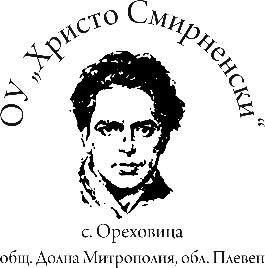 ОУ „Христо Смирненски” с. Ореховица, общ. Д. Митрополия, обл. Плевен= = = = = = = = = = = = = = = = = = = = = = = = = = = = = = = = = = = = = = =5859 с. Ореховица, пл. „Възраждане” № 1, тел. 0879596804                                  e-mail: ou_orehovitsa@abv.bgЗ	А	П	О	В	Е	Д№    РД 15 – 286с. Ореховица, 02.03.2023 г.На основание чл. 258, ал. 1 и чл. 259, ал. 1 от Закона за предучилищното и училищното образование, чл. 31, ал. 1 от Наредба №15/22.07.2019 г. за статута и професионалното развитие на учителите, директорите и другите педагогически специалисти, чл. 41, ал. 1, чл. 42, чл. 44, ал. 1 от Наредба № 10 за организацията на дейностите в училищното образование Обн. ДВ. бр.73 от 16 септември 2016 г., изм. и доп. ДВ. бр.12 от 3 февруари 2017 г., изм. и доп. ДВ. бр.46 от 9 юни 2017 г., изм. и доп. ДВ. бр.77 от 26 септември 2017 г., изм. и доп. ДВ. бр.48 от 8 юни 2018 г., изм. и доп. ДВ. бр.82 от 5 октомври 2018 г., изм. и доп. ДВ. бр.32 от 16 април 2019г., доп. ДВ. бр.72 от 13 септември 2019 г., изм. и доп. ДВ. бр.43 от 13 май 2020 г., изм. и доп. ДВ. бр.78 от 4 септември 2020 г., изм. и доп. ДВ. бр.85 от 2 октомври 2020 г., изм. ДВ. бр.92 от 27 октомври 2020 г., изм. и доп. ДВ. бр.75 от 10 септември 2021 г., доп. ДВ. бр.26 от 1.04.2022 г., изм. и доп. ДВ. бр.69 от 26.08.2022 г., решение на ПС /протокол 4 от 09.02.2023 г./ и във връзка с решение на Обществения съвет към ОУ «Христо Смирненски» УТВЪРЖДАВАМ:Училищен план- прием на ОУ «Христо Смирненски» за учебната 2023/2024 година, както следва:1.Брой на  паралелките в:а/ Първи клас- 1б/ Пети клас- 1 2. Брой места в паралелките съобразно ДОС за физическата среда и информационното и библиотечно осигуряване на детските градини, училищата и ЦПЛР и Наредбата за финансирането на институциите в системата на предучилищното и училищното образование:а/ Първи клас- 16.б/ Пети клас- 223. Промяна броя на паралелките в останалите класове и свободни места в тях:а/ Втори клас- 1 паралелка /няма промяна/, свободни места- 8б/ Трети клас- 1 паралелка /няма промяна/, свободни места- 7в/ Четвърти клас- 1 паралелка /няма промяна/, свободни места- 7г/ Шести клас- 1 паралелка /няма промяна/, свободни места- 10д/ Седми клас- 1 паралелка /няма промяна/, свободни места- 84. Класове, за които се предвижда целодневна организация на учебния ден: от 1 до 7 клас включително, като учениците са разделени в 3 групи ЦОУД:а/ 1-2 клас- първа група /сборна с 21 места/б/ 3- 4 клас- втора група /сборна с 21 места/в/ 5, 6 и 7 клас- трета група /сборна с 23 места/Настоящата заповед да се сведе до знанието на целия педагогически екип за сведение и изпълнение и да се публикува на интернет страницата на училището.Контрол по изпълнението й ще осъществявам лично.Директор:___________/Здравко Пенев/